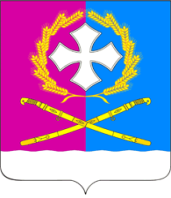 АДМИНИСТРАЦИЯ ВОРОНЕЖСКОГО СЕЛЬСКОГО ПОСЕЛЕНИЯУСТЬ-ЛАБИНСКОГО РАЙОНАП О С Т А Н О В Л Е Н И Еот 07.06.2021 года                  				                                               № 73станица ВоронежскаяОб ограничении дорожного движения транспортных средств по ул. Ленина (на перегоне между ул. Чапаева и ул. Красная) в станице ВоронежскойВ целях обеспечения безопасности дорожного движения в период проведения работ по ремонту тротуарного покрытия по улице Ленина (на перегоне между улицей Чапаева и улицей Красная) в станице Воронежской, в соответствии с Федеральным законом от 10 декабря 1995 года № 196 - ФЗ «О безопасности дорожного движения», статьями 7 и 14 Федерального закона от 6 октября 2003 года № 131-ФЗ «Об общих принципах организации местного самоуправления в Российской Федерации», п о с т а н о в л я ю:1. Ограничить дорожное движение транспортных средств по улице Ленина (на перегоне между улицей Чапаева и улицей Красная) в станице Воронежской с 01 июня 2021 года по 01 октября 2021 года.2. Рекомендовать отделу Министерства внутренних дел России по Усть-Лабинскому району (Артюков) обеспечить контроль за соблюдением Правил дорожного движения в рамках реализации мероприятий по улице Ленина (на перегоне между улицей Чапаева и улицей Красная) в станице Воронежской.3. Начальнику юридического отдела администрации Воронежского сельского поселения Усть-Лабинского района (Субочева) обнародовать настоящее постановление, разместить на официальном сайте администрации Воронежского сельского поселения Усть-Лабинского района в сети «Интернет».4. Контроль за выполнением настоящего постановления возложить на заместителя главы Воронежского сельского поселения Усть-Лабинского района М.Д. Зуева.5. Постановление вступает в силу после его обнародования.Глава Воронежского 
сельского поселения Усть-Лабинского района					                          В.А. Мацко